Tudor Archers Valentine WA25 Shoot– World Record Status 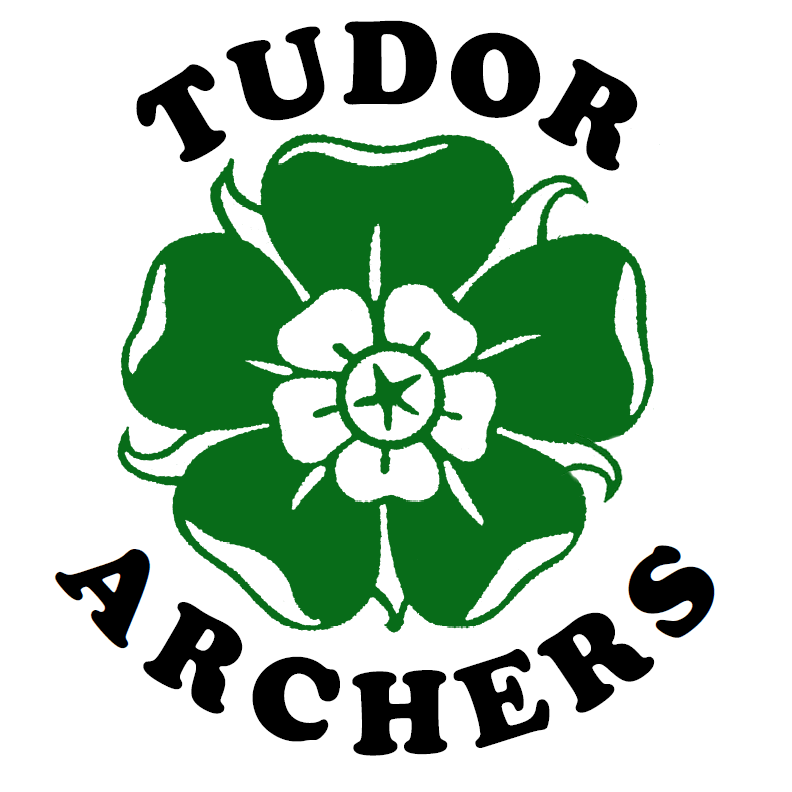 Sunday 9th February 2020Venue: Sudbury Sports Centre, Tudor Road, Sudbury, Suffolk CO10 1NWJudges: Richard Pilkington, Paul Clark and Deb HornLord/ Paramount: T.B.C                                                                Session A: Assembly: 10.00am. Sighters: 10.15am. Session B: Assembly: 13.45pm. Sighters: 14.00pm. Awards: According to entryEntry Fee: £10 per archer. Cheques payable to ‘Tudor Archers’.Entries to: Mr Leon Stephens and Mrs Katrina Sewell, Sudbury Physiotherapy Centre, 8 Cornard Road, SUDBURY CO10 2XA      Tel: 01787378178       Email: valentines@tudorarchers.co.uk  Please send 2 C5 SAE. (Target Lists and Results can be emailed if preferred)Closing Date: Friday 1st February 2020 or when full, (no refunds after the closing date)Disclaimer: Tudor Archers or Sudbury Sports Centre cannot accept responsibility for any loss, damage or injuryArchery GB Dress Rule 307 will apply (No Blue Jeans).Archery GB cards must be shown on arrival, or a letter from their club secretary stating application to AGB has been applied for. Failure to produce card or letter on the day will result in not being able to shoot.Record Status Shoots will be liable to drug testing and competitors approached to give samples must comply. If they refuse, that refusal will be treated as a positive result.In the case of a junior archer a parent/guardian must sign the entry form. In line with the provisions of the Archery GB Protection of Children and Vulnerable Adults Policy, those who wish to take photographs at the event will need to register with the Tournament Organiser on the day.If any provisions for disabilities are required, please add these to the entry form as needed.Please note all Compounds to shoot on 3 spot (6-10) vertical faces. All other Archers shoot on standard (1-10) 60cm face.This entry was sent by: ............................................................... Email Address:..............................................................................................Contact Telephone No:...................................................................... Address:.........................................................................................................Please use bottom of form to provide additional email addresses (clearly written) requiring target lists and results sent prior to shooting.                                      Male/FemaleNameClubArchery GBNumberSessionA/BBow Type:Comp/RecLong/BareWC Or StoolJunior/Senior(D.O.B. if junior)FeeArchers Signature (if Junior-Parent/Guardian)